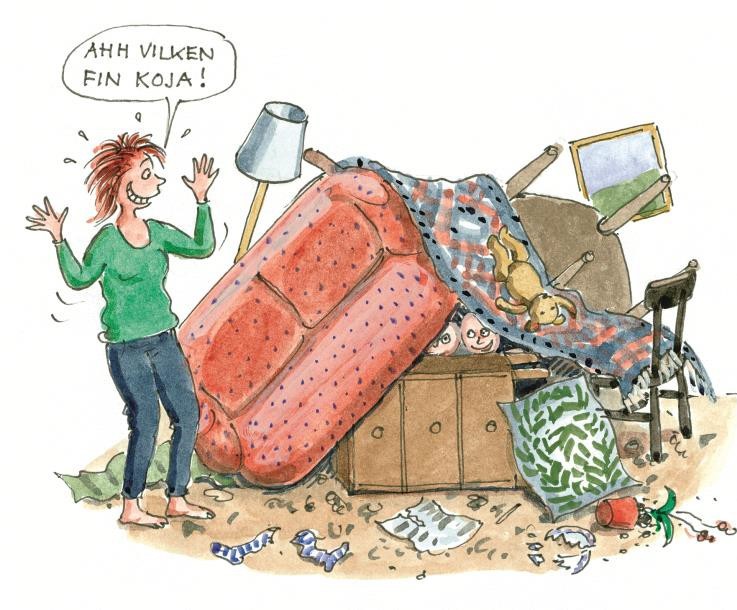 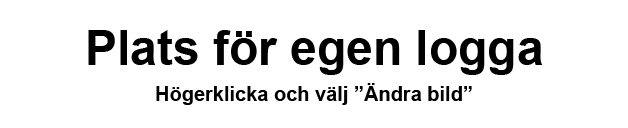 Vad kan var viktigare än relationen med våra barn? Det krävs ingen forskning för att övertyga oss om att bra relationer med våra barn är viktiga. Det vet vi redan! Vi vet att starka band mellan barn och föräldrar är den bästa grunden för en harmonisk uppväxt till trygga och självständiga individer. 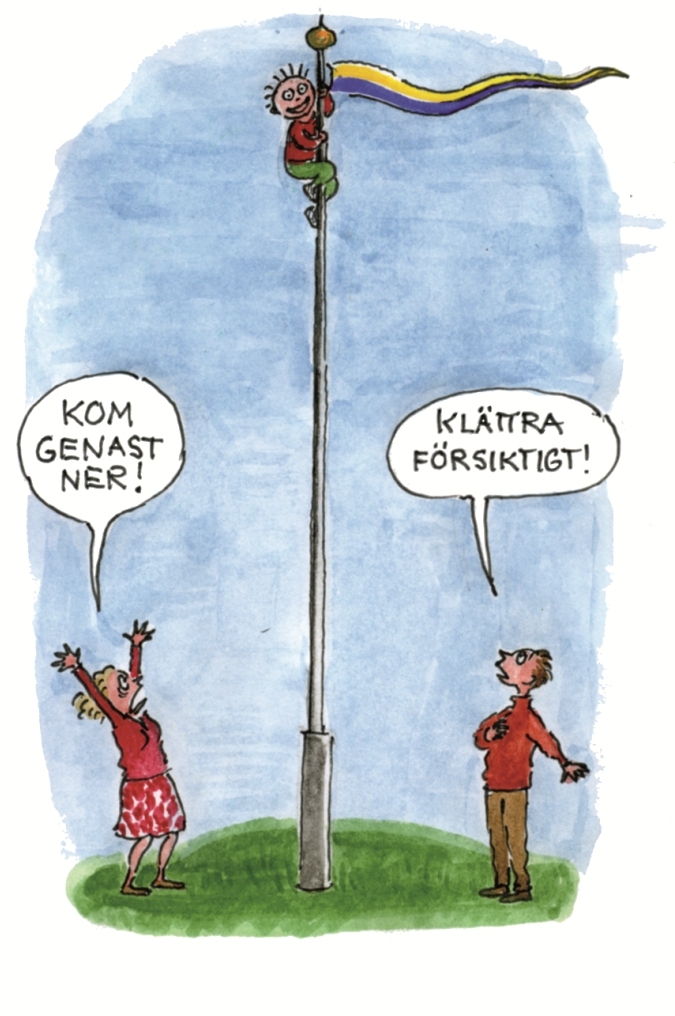 Men hur lyckas vi med det?Det flesta föräldrar kan känna igen sig i vardagssituationer där relationerna sätts på prov. Hur undviker vi stressiga situationer? Hur skapar vi harmoni kring matbordet? Hur kan vi förebygga konflikter? Hur får vi mer tid till härligt umgänge med våra barn? En sak är säker – ingen förälder är ensam om dessa funderingar. Dela erfarenhet och ta del av forskningPå ABC föräldragrupper tar vi både del av varandras erfarenheter och av forskning. Alla som deltar är föräldrar till barn i åldrarna 3-12 år. Lärdomar och insikter tar vi sedan med oss och praktiserar hemma – mellan träffarna.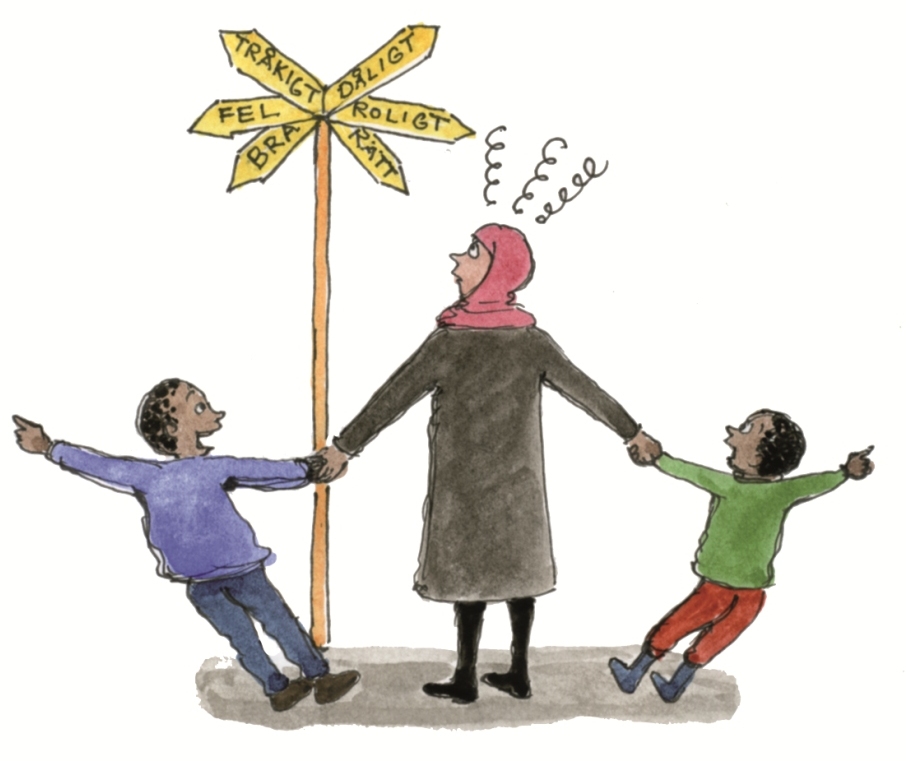 Det här är ABC – Alla Barn i CentrumABC består av fyra gruppträffar kring var sitt tema samt en uppföljningsträff. Träffarna leds av utbildade gruppledare och varje grupp har som mest 10 deltagare.Träff 1 – Visa kärlek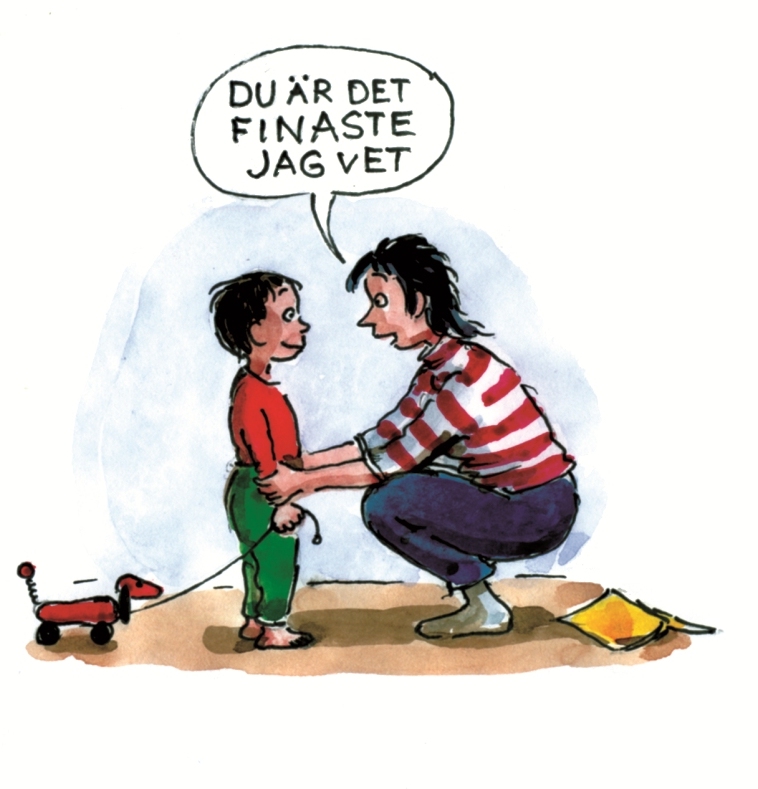 Hur gör vi för att våra nära relationer ska fungera? Diskussioner och enkla övningar kring att ha fokuspå det som fungerar.Träff 2 – Vara medHur påverkar vi varandra i det dagliga samspelet? Hur kan vi förebygga konflikter med våra barn?Diskussioner och enkla övningar kring hur föräldrar och barn kan vara tillsammans.Träff 3 – Visa vägenHur kan man tillämpa ett lugnt föräldraskap? Hur påverkar stress föräldraskapet och hur kan ilska hanteras? Diskussioner och enkla övningar kring att vara en förebild för sitt barn.Träff 4 – Välja striderHur kan tjat och skäll i familjen minskas? Vilka strider behöver vi ta och vilka kan väljas bort? Planering framåt med fokus på hur ABC kan användas i vardagen.Träff 5 – UppföljningPå uppföljningsträffen träffas vi igen för att prata om hur det har gått. Vad fungerar bra och vad fungerar mindre bra? 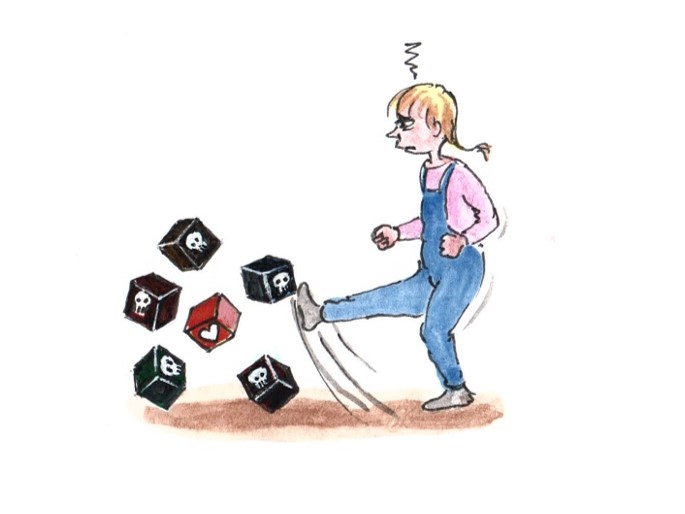 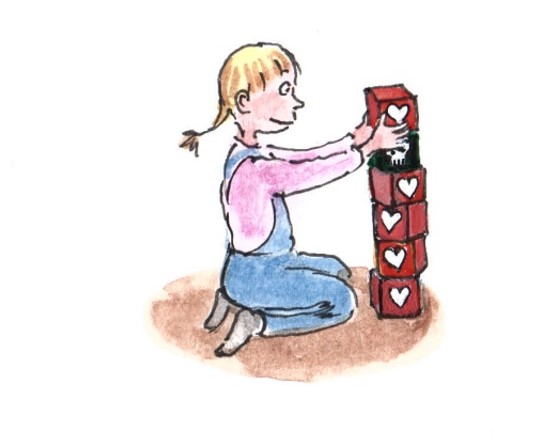 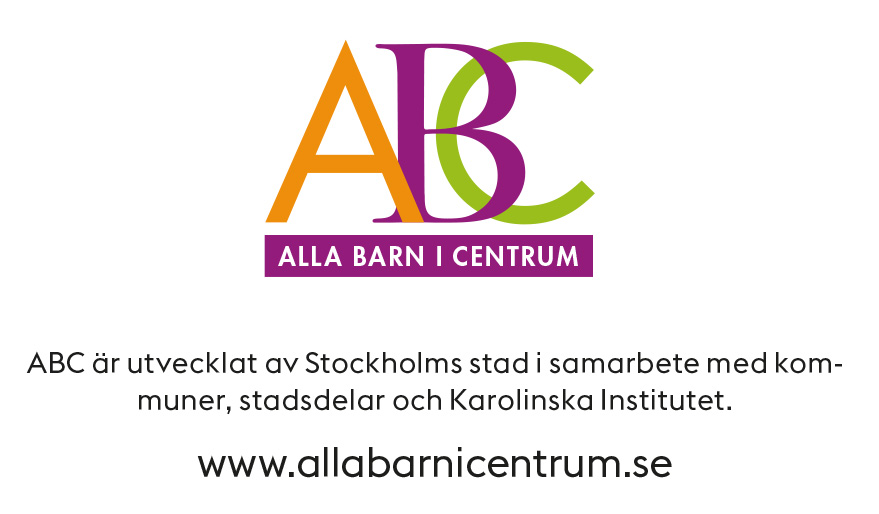 